COMPRENSIÓN LECTORA. - 2 puntos- (0,34 puntos).



2. COMPRESIÓN AUDITIVA. - 2 puntos- (0,17)
   	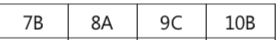 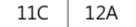 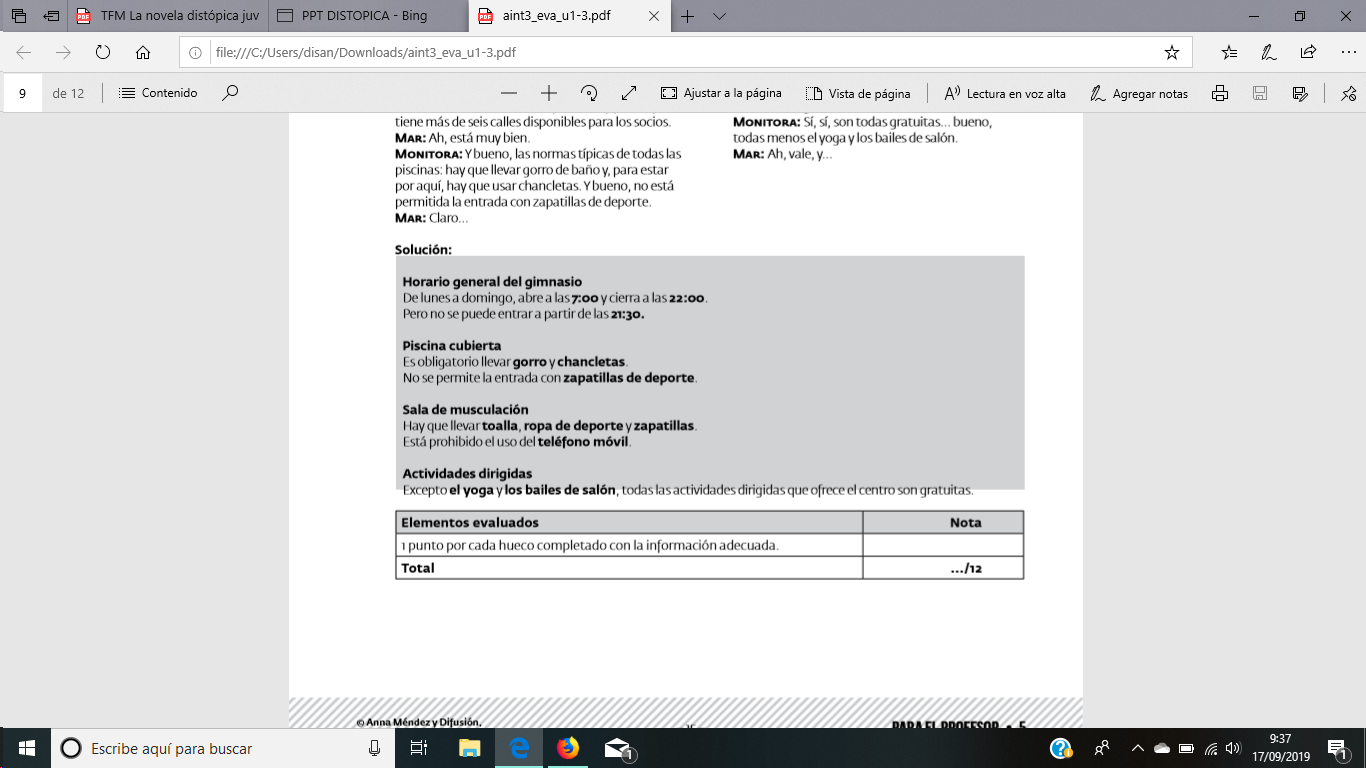 3. GRAMÁTICA - 2 puntos- (0,067 pp).

1. En este restaurante se prepara un cebiche peruano buenísimo.
2. El día de la conferencia se abrirán las puertas a las 10 en punto y se cerrarán a las 12.
3. Se alquila la habitación por 300 euros al  mes.
4. Para entrar en este club se necesita el carné y una autorización.
5.  He oído que últimamente se dicen de mí muchas tonterías sobre mi pasado.

4. Escribe el verbo en el pretérito adecuado.
1. Iba / oyó       2. Llegamos / buscamos   3. Tenía / me fui   4. Tenía / me compré.  5 Vino / Trajo / Dejé 5. Conjuga los verbos entre paréntesis en pretérito pluscuamperfecto.1. había gustado   2. se habían ido    3. había organizado.    4. habíais ordenado    5. se había ido 
6. Escribe las siguientes perífrasis verbales en la oración correcta:
 1. Dejó de tocar  2.  acaba de perder    3.  empezó a estudiar  4. dejé de fumar  5.  volveré a ir  7. Elige la opción correcta: desde, desde hace.
1. Desde/Hace enero vivo en Antigua, Guatemala. 
2. Trabajo en la empresa desde hace/desde 3 años. 
3. La fábrica funciona desde/hace 1985. 
4. Desde hace/Hace 5 años vivía en Toledo. 
5. Desde/Hace 2 meses que no duermo bien.

4. EXPRESIÓN ESCRITA - 2 puntos -                                          5. EXPRESIÓN ORAL - 2 puntos -